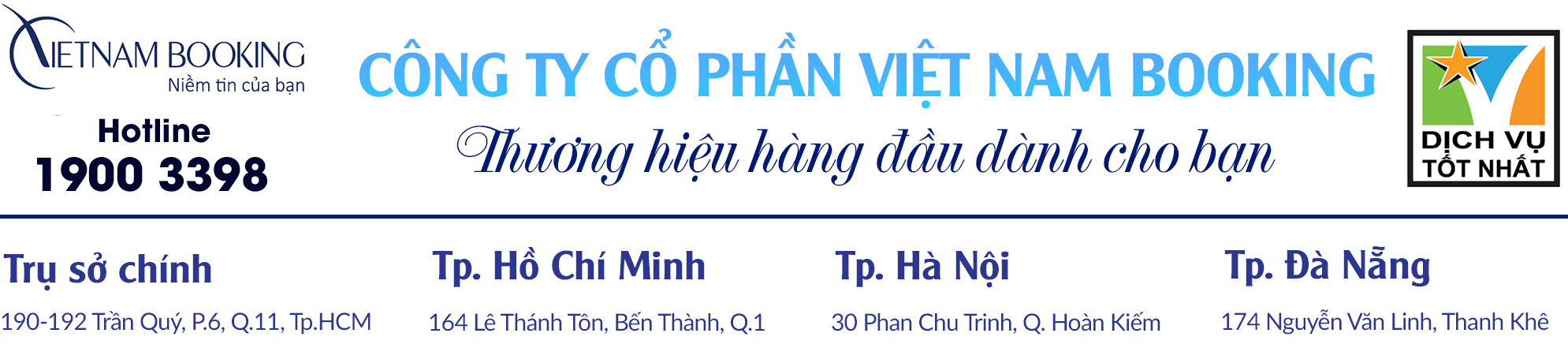 HÀ NỘI - OSAKA - KYOTO – NAGOYA - NÚI PHÚ SĨ - TOKYOThời gian: 6 Ngày 5 ĐêmLịch khởi hành: 30/10; 15/11; 27/12/2019NGÀY 1: HÀ NỘI - TOKYO (ĂN NHẸ TRÊN MÁY BAY)12h30: Đoàn làm thủ tục lên máy bay, đi Nhật Bản, hướng dẫn viên (HDV) Vietnam Booking hỗ trợ đoàn làm thủ tục lên máy bay.22h15: Máy bay hạ cánh, đoàn làm thủ tục nhập cảnh Nhật Bản, xe đưa đoàn về trung tâm thành phố, nhận phòng khách sạn, nghỉ ngơi.NGÀY 2: TOKYO (ĂN SÁNG/TRƯA/TỐI)Sáng: Đoàn tham quan dùng bữa sáng tại khách sạn, sau đó xe đưa đoàn tham quan những điểm du lịch nổi tiếng ở Tokyo:Chùa Asakusa Kannon - ngôi chùa cổ và linh thiêng nhất Tokyo. Du khách tự do ghé mua đồ lưu niệm ở khu Nakamise cạnh chùa với nhiều sản phẩm thủ công mỹ nghệ truyền thống tinh xảo, và mang ý nghĩa tâm linh.Tháp truyền hình Tokyo Skytree từ dòng sông Sumida.12h00: Du khách dùng bữa trưa tại nhà hàng, nghỉ ngơi và tiếp tục hành trình tham quan:  Cung điện Hoàng Gia (chụp hình bên ngoài) - hiện vẫn là nơi sinh sống và làm việc của gia đình Hoàng Gia Nhật Bản.Shopping tại khu phố điện tử Akihabara và khu chợ điện tử Ginza sầm uất ở Tokyo.18h00: Đoàn tham quan dùng bữa tối tại nhà hàng. Nghỉ đêm tại khách sạn 3 sao ở Tokyo.NGÀY 3: TOKYO - PHÚ SĨ - YAMANASHI  (ĂN SÁNG/TRƯA/TỐI)07h00: Du khách dùng bữa sáng và làm thủ tục trả phòng khách sạn, lên xe di chuyển đi Hakone. Tới Hakone đoàn tham quan:Vườn trà Rikugien - Một trong những điểm ngắm mùa thu lá đỏ đẹp nhất của Nhật Bản.Trưa: Sau bữa trưa, đoàn di chuyển đi tham quan:Gotemba Outlet - Khu mua sắm sầm uất và tập trung nhiều hãng đồ hiệu bậc nhất Nhật Bản.“Moguran” - Trải nghiệm đi du thuyền dưới nước tại hồ Kawaguchi-ko – Một trong 5 ngũ hồ đẹp nhất  quanh núi Phú Sĩ.18h00: Du khách dùng bữa tối tại nhà hàng. Sau đó, du khách có thể thư giãn tắm nước suối khoáng thiên nhiên và thoả sức Sauna tại bồn nước suối khoáng nóng thiên nhiên trong khách sạn. Đoàn nghỉ đêm tại khu vực Yamanashi.NGÀY 4: YAMANASHI - HAKONE - NAGOYA (ĂN SÁNG/TRƯA/TỐI) 07h00: Đoàn dùng bữa sáng tại khách sạn, làm thủ tục trả phòng khách sạn và lên đường tham quan:Núi Phú Sĩ là ngọn núi cao nhất Nhật Bản, quanh năm tuyết phủ, từ lâu đã đi vào thi ca, hội họa của không ít những tâm hồn yêu thiên nhiên hùng vĩ nhưng không kém phần lãng mạn xứ Phù tang (tham quan trạm 5 nếu thời tiết cho phép).Ngôi làng cổ Oshino Hakkai, nằm ẩn mình ngay dưới chân núi Phú Sĩ, một trong những điểm ngắm núi Phú Sĩ đẹp nhất. Đoàn tham quan sẽ được khám phá nếp sống xưa cũ còn vẹn nguyên của người Nhật.Trưa: Du khách dùng bữa trưa tại nhà hàng. Đoàn di chuyển đi Nagoya bằng tàu Shinkansen - (Bullet train có vận tốc trung bình lên tới 300km/h) là niềm tự hào của châu Á trong ngành đường sắt thế giới. (1 trạm)Tối: Du khách dùng bữa tối và tự do Shopping tại Nagoya. (Nếu còn thời gian)  NGÀY 5: NAGOYA - KYOTO - OSAKA (ĂN SÁNG, TRƯA, TỐI)Sáng: Du khách dùng bữa sáng và theo đoàn di chuyển đến cố đô Kyoto và tham quan những địa điểm nổi tiếng: Chùa Thanh Thủy – là một hạng mục của di sản văn hóa cố đô Kyoto với khuôn viên vô cùng rộng lớn nằm trên đồi giữa rừng hoa.Xem show biểu diễn Kimono ở trung tâm tơ sợi Nishijin12h00: Đoàn dùng bữa trưa tại nhà hàng và tiếp tục di chuyển đến thành phố Osaka, tại đây du khách tiếp tục thanh quan nhiều cảnh đẹp mùa thu Nhật Bản:Lâu đài Osaka (chụp ảnh lưu niệm bên ngoài) – địa điểm nổi tiếng nhất thành phố OsakaMua sắm tại trung tâm thương mại Shinsaibashi – khu thương mại sầm uất nhất của thành phố Osaka (nếu còn thời gian).18h00: Đoàn ăn tối tại nhà hàng và về nghỉ ngơi tại khách sạn 3* ở Osaka. NGÀY 6: OSAKA - HÀ NỘI (ĂN SÁNG)06h30: Du khách dùng bữa sáng tại khách sạn, sau đó di chuyển ra sân bay Haneda, làm thủ tục lên chuyến bay NH3820 về Hà Nội.07h45: Đoàn nối chuyến bay NH857 về Hà Nội13h10: Đoàn tham quan về đến sân bay Nội Bài, HDV hỗ trợ du khách làm thủ tục nhập cảnh. Xe đưa đoàn về điểm hẹn ban đầu, HDV chia tay và hẹn gặp lại du khách trong các tour du lịch nước ngoài hấp dẫn khác.GIÁ TOUR TRỌN GÓI:GIÁ TOUR BAO GỒM:Vé máy bay khứ hồi Hà Nội – NARITA//OSAKA – Hà NộiVisa nhập cảnh Nhật Bản theo chương trình.Khách sạn tiêu chuẩn 3* (2 người/phòng, phòng 3 sẽ được bố trí khi cần thiết).Bảo hiểm du lịch quốc tế. Mức bồi thường tối đa 1.050.000.000Đ/trường hợp (không áp dụng cho người từ 85 tuổi trở lên)Ăn uống các bữa ăn theo chương trình (Bữa trưa: 1.500JPY; bữa tối: 2.000JPY).Xe đưa đón và phí tham quan theo chương trình, tối đa 11 tiếng/ngày hoặc 400km/ngày tùy thuộc vào thời điểm nào đến trước.Hướng dẫn viên nhiệt tình, kinh nghiệm suốt tuyến.Thuế suất VAT, nước suối 01chai/người/ngày.GIÁ TOUR KHÔNG BAO GỒM:Hộ chiếu còn hiệu lực 6 tháng tính đến ngày khởi hànhPhí hành lý quá cước và các chi phí cá nhân khácTiền bồi dưỡng cho hướng dẫn viên + lái xe (7 USD/người /ngày tour)Phụ phí phòng đơn 6.000.000Đ/ngườiVisa nhập cảnh Việt Nam dành cho khách mang hộ chiếu nước ngoài: 1.161.000Đ/lần/khách.GIÁ TOUR TRẺ EM:Dưới 2 tuổi: tính 20% giá tour (ngủ ghép chung giường với người lớn)Từ 2 – 9 tuổi: 90% giá tour người lớn (ngủ ghép giường với người lớn). Một người lớn chỉ được đi kèm 1 trẻ em. Trường hợp có 2 trẻ đi kèm thì đóng tiền cho 1 trẻ như người lớn để lấy thêm giường ngủ.Từ 10 tuổi trở lên: đóng tiền như người lớn.GHI CHÚ:Tùy theo tình hình thực tế công ty du lịch có thể lựa chọn hãng Hàng không khác nhau nhưng vẫn đảm bảo đủ số ngày và đêm ở Nhật.Đoàn khởi hành từ 16 người. Trong trường hợp không đủ đoàn cty sẽ thông báo cho quý khách trước 02 tuần để lùi lại ngày bay.Kinh phí trên áp dụng cho khách hàng mang hộ chiếu Việt nam (hộ chiếu có giá trị 6 tháng). Khách mang hộ chiếu nước ngoài, vui lòng kiểm tra lại.Chương trình trên có thể thay đổi về thời gian và lịch trình, nhưng vẫn đảm bảo các điểm thăm quan như trên.Vé máy bay theo lịch trình cả đoàn, nếu có sự thay đổi sau khi xuất vé, vé sẽ không còn giá trị. Giờ giấc cuối cùng phụ thuộc vào hãng hàng không.Các phần dịch vụ không sử dụng đến mà không báo trước khi đăng ký sẽ không được hoàn lại.Nếu Quý khách tách đoàn không tham gia hành trình cộng thêm 50USD/ngày/khách.Chương trình trên là chương trình du lịch thuần túy, Quý khách có nhu cầu kết hợp làm việc, đề nghị thông báo rõ khi làm thủ tục đăng ký.Chi phí xét duyệt thủ tục visa, phí bảo lãnh visa sẽ không được hoàn lại nếu Cơ quan Xuất nhập cảnh Nhật Bản từ chối cấp visa (50 USD).Để được xét duyệt visa thuận tiện nhanh chóng, Quý khách vui lòng thực hiện theo hướng dẫn (kèm theo).Mọi giấy tờ gốc và tiền đặt cọc (nếu có) của Quý khách sẽ được hoàn lại nguyên vẹn ngay sau khi Quý khách trở về Việt Nam và lên trình diện cơ quan hữu quan đầy đủ.THỦ TỤC CẦN THIẾT XIN VISA DU LỊCH NHẬT BẢN:Hộ chiếu còn thời hạn tối thiểu là 6 tháng đã ký tên + hộ chiếu cũ (nếu có).2 ảnh 4 x 6 cm (chụp trong vòng 6 tháng và nền trắng).Sổ hộ khẩu phô tô + CMTND photo.Tờ khai xin cấp Visa theo mẫu ĐSQ Nhật.Xác nhận công việc + Bảng lương + Đơn xin nghỉ phép đi du lịch (dấu đỏ mực tươi).Nếu quý khách đang làm việc thì có hợp đồng lao động (quyết định bổ nhiệm chức vụ).Giấy phép kinh doanh nếu quý khách là chủ doanh nghiệp (bản gốc hoặc sao y).Nếu quý khách đã nghỉ hưu thì có chứng nhận hưu trí.Chứng minh tài chính: Sổ tiết kiệm gửi trước 3 tháng (Số tiền gửi tối thiểu là 5.000USD tương đương 100 triệu đồng. Nếu sổ mới gửi chưa được 3 tháng, kỳ hạn gửi tối thiểu từ 3 tháng trở lên. Bổ sung sổ đỏ nhà đất, cổ phiếu, cổ phần, cổ tức, hợp đồng cho thuê nhà....)Xác nhận số dư tiền gửi ngân hàng hoặc sổ tiết kiệm (dấu đỏ trước 15 ngày nộp Visa)Nếu đi cùng Vợ/Chồng hoặc Con thì nộp giấy đăng ký kết hôn, sổ hộ khẩu và giấy khai sinh của con (bản gốc hoặc sao y)Trẻ em đi theo bố + mẹ cần thêm: Giấy khai sinh, Học sinh, sinh viên nộp thẻ sinh viên, thẻ học sinh hoặc xác nhận đang học hoặc đơn xin nghỉ học đi du lịch.Chúc du khách có một chuyến đi thú vị, ý nghĩa!Hotline: 1900 3398Email: lienhe@vietnambooking.comKHỞI HÀNHGIÁ TOUR30/10; 15/11; 27/1232.990.000Đ